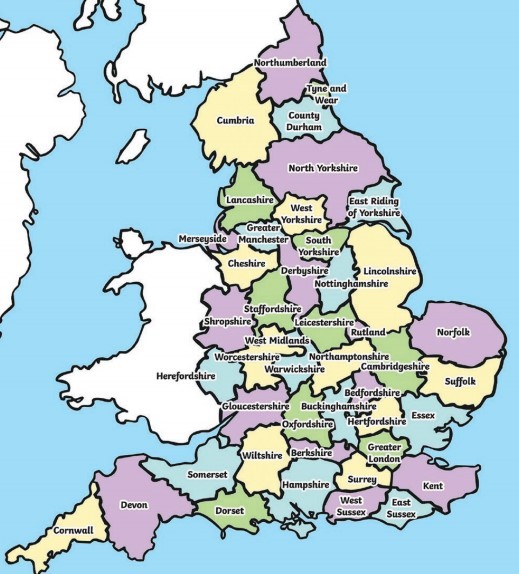 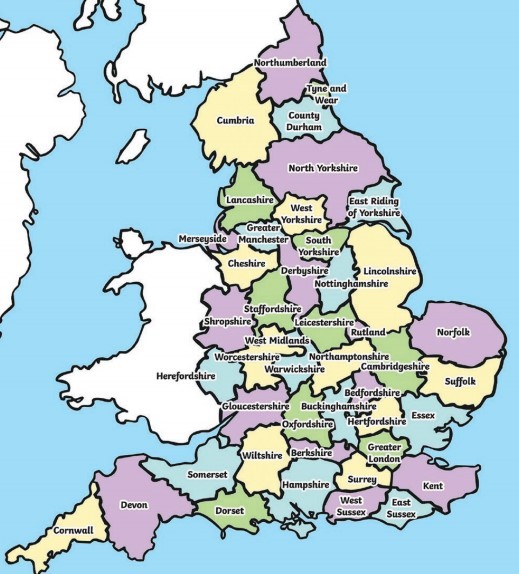 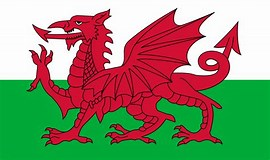 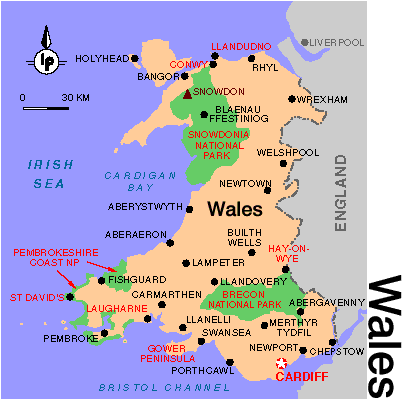 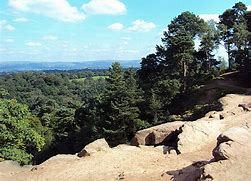 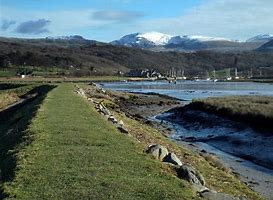 Alderley Edge Community Primary SchoolAlderley Edge Community Primary SchoolAlderley Edge Community Primary SchoolTOPIC: CONTRASTING LOCALITY ~ PENSARNStrand: Place Knowledge / Human and Physical GeographyYear 6What should I already know?The village I live in is called Alderley  Edge, which is in Cheshire. There are villages and towns in Cheshire but none are coastal. Cheshire is in England, which is a country. England, which is in the United Kingdom, is in the continent of Europe. The capital cities of the four countries that make up the United Kingdom and their characteristics. The surrounding seas of the United Kingdom. Land-use patterns in the local area and how they have changed over time. The terms urban and rural and use them to describe areas of the UK. How to locate places using four figure grid references. How to identify features such as hills, mountains, coasts and rivers on a map. Largest cities of the UK  (by population)*Largest cities of the UK  (by population)*CityApproximatePopulationGreater London 8,674,000 Greater       Manchester 2,756,000 West Yorkshire 2,282,000 North East 1,957,000 Glasgow 1,804,000 Liverpool 1,525,000 Cardiff 1,505,000 *Office for National Statistics - Population*Office for National Statistics - PopulationGeographical Skills and FieldworkUse aerial photographs to compare Alderley Edge in Cheshire and Pensarn in Gwynedd. What is the same? What is different? Identify and describe how the physical features affect the human activity within a location. Study physical maps of Wales and label them to show the different regions. Use this knowledge to explain the land-use patterns of Wales. Explain how the human geography of a Wales (such as Llandudno or Ffestiniog) has changed over the years. Carry out landuse surveys of Pensarn and map, draw comparisons with Alderley EdgeStudy tourism and migration patterns of Wales. Research which parts of Wales generate the most tourism and explain the reasons why. Create a Venn diagram to compare similarities and differences between a Cheshire and a Gwynedd. Analyse, interpret and plot graphs that show variations in temperatures across the year in different parts of British Isles including Cheshire and GwyneddWhat I will know by the end of the unit?The main areas of human, physical and economic geographical features of Pensarn and contrast to Alderley EdgeCreate a key using symbols to show what different features are. Study Ordnance Survey topographical maps to plot land use patterns and features of counties of the UKResearch how the population of Alderley Edge has changed over time. Present this in a graph. Compare this to a similar graph showing the population of Pensarn.Compare urban and rural areas using six-figure grid references. Compare different sources for population numbers. Which is the most reliable? Why is it hard to measure population? Vocabulary Vocabulary architecture planning, designing, and constructing buildings.  canyon a long, narrow valley with very steep sides  climate the general weather conditions that are typical of a place coastal an area of land close to the sea compass points any of the main points of a compass: north, south, east, west, north-east, north-west, south-east, south-west  continent a very large area of land that consists of many countries.   Europe is a continent. cottage industryBusiness or manufacturing carried on in peoples homeselevation The elevation of a place is its height above sea level  empire a number of individual nations that are all controlled by the government or ruler of one particular country  equator an imaginary line around the middle of the Earth at an equal distance from the North Pole and the South Pole.  export goods that are sold to other countries fertile rich in nutrients to support the growth of many plants human feat. features of land that have been impacted by human activity metropolis largest, busiest, and most important city in a country or region  migration movement from one place to another in order to settle there  peninsula a piece of land almost surrounded by water  physical feat. natural features of land  precipitation rain, snow, or hail  temperate  a place which is never extremely hot or extremely cold  tourist a person who is visiting a place for pleasure and interest,                   especially when they are on holiday.  trade the activity of buying, selling or exchanging goods and services tropics parts of the world that lie between two lines of latitude, the Tropic of Cancer, 23½° north of the equator, and the Tropic of Capricorn, 23½° south of the equator. The tropics have a humid climate, where the weather is hot and damp. weather the condition of the atmosphere in one area at a particular Features of Alderley Edge and Pensarn HarbourFeatures of Alderley Edge and Pensarn HarbourFeatures of Alderley Edge and Pensarn HarbourHumanPhysicalAlderley EdgeCheshire has many villages (such as Alderley Edge) and towns (such as Macclesfield). The main city is ChesterMain Industries: Cheshire has many farms and is famous for the farming trade – Cheshire potatoes, dairyNatural Resources: Cheshire has salt mines  Cheshire is famous for Cheshire CheeseHistorically Macclesfield was famous for silkOther industries include  science (Astra Zenica), construction and lesiureAldelrey Edge grew as a settlement due to the development of the railway in Victorian England and relocation of mill owners Main rivers include the Mersey and Dee. River Bollin, in Wilmslow, is a tributary to the River Mersey into the Irish Sea Cheshire has a lot of sandstone which is minedHighest point – Shining Tor on the border with DerbyshireThe landscape is green as there are many fields. The climate is mild. The summers are warm and the winters are cool. Cheshire's natural hazards  include floodsPensarn HarbourMajor Industries: farming, tourism, slate mining, cottage industriesAgricultural Products: lamb, beef, poultryNatural Resources: timber, wind farms, slateMajor Exports: slate, lamb, Language: Welsh / EnglishSize: much smaller than Alderley Edge Continent: Europe Land: mountainous (Snowdonia National Park) and coastal Highest Point: Mount Snowdon, 1085Climate: oceanic, temperate and cool Major Cities: CARDIFF (capital) Swansea; BangorMajor Landforms: Snowdonia Mountain Range Major Bodies of Water: Irish Sea